Муниципальное казённое дошкольное  образовательное учреждение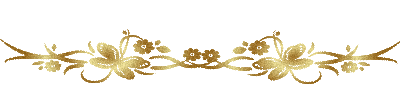 «Детский сад комбинированного вида № 17 «Журавушка»  станицы Лысогорской»	Конспект интегрированной ООД(познавательное развитие,социально-коммуникативное развитие,физическое развитие) с элементами квестадля детей подготовительной к школе группытема: «Археологические находки»Подготовил: воспитатель первой квалификационной категории Михайлева Е.Н.ст. Лысогорская.2017 г.Образовательная область «Познавательное развитие» (ФЭМП, познавательно-исследовательская деятельность).Интеграция образовательных областей: «Познавательное развитие», «Физическое развитие», « Социально-коммуникативное развитие».Цель: Развивать познавательные процессы; стимулировать мыслительную активность детей.Задачи:-Закреплять умение составлять арифметические примеры на сложение и вычитание.-Совершенствовать умение находить двузначные числа, определять соседей. знание геометрических фигур, моделировать предметы с помощью знакомых геометрических фигур, выполнять задания по образцу. Развивать внимание, мышление, логику, память.Воспитывать умение работать сообща, чувство ответственности, доводить начатое до конца. Дидактический и наглядный материал:Демонстрационный материал. Мультимедийные презентации, проектор, рюкзак, свеча, кисти, доска, образец узора из геометрических фигур, формы геометрических фигур, папирус, предметные картинки, свиток, контейнеры с песком, кисточки, часы, цифры, дипломы.Раздаточный материал. Ход ООД:Организационный момент.Коммуникативная игра «Радужное настроение».Воспитатель приглашает детей встать в круг.Воспитатель: Здравствуйте, ребята! Меня зовут Елена Николаевна. Я сегодня пришла к вам в гости и не с пустыми руками. Я принесла волшебную коробку с настроением. Мне кажется, что настроение бывает разного цвета. Посмотрите у меня в коробке ленты разного цвета, подумайте, какого цвета у вас сегодня настроение? Вот у меня, например, фиолетовое, потому что это мой любимый цвет, и я очень люблю фиалки, но сейчас зима и их мне так не хватает. И фиолетовый цвет мне их напоминает.Какое же у вас настроение? Ответ детей: Дети выбирают ленту по своему желанию. Воспитатель: Как здорово, что тебе напоминает это цвет? Почему ты выбрал этот цвет? Что бывает такого же цвета?Основная часть.Обращаем внимание на рюкзак, в котором лежат различные предметы и чистый лист бумаги.Воспитатель:  Что это? Давайте посмотрим? Ребята, это какой-то чистый лист. Я ничего не вижу. И что это может быть?Ответ детей: зашифрованное письмо, бумага.Воспитатель: А может быть это тайное послание для нас с вами.А вы знаете чем пишутся тайные послания?Ответ детей: молоко, воск, сок лимона.Воспитатель: Да, такие письма могут быть написаны секретными чернилами. А как же узнать, что в нем написано?Ответы детей: подержать над огнём послание.Воспитатель: А что нам для этого надо? (свечка)Опыт с бумагой, молоком и свечой.Воспитатель: Это происходит потому, что при нагревании оно «горит» быстрее чем бумага и приобретает коричневый цвет. 

Появляется надпись (Сундук)  (дети читают).Воспитатель: -Ребята! Я догадываюсь, о чем говориться в письме.  Где-то в вашей группе спрятан сундук с чем – то ценным. А самое ценное - это знания. Если мы с вами его найдем, то спрятанное в сундуке,  поможет нам приобрести новые знания, которые пригодятся  нам для того, чтобы хорошо учиться в школе. А что нам сможет помочь в поисках сундука?Ответы детей:  Карта, схема.Воспитатель:  Давайте посмотрим в нашем рюкзаке. Карта есть. Так..  так самое ценное. Я поняла, а кто проводит раскопки и находит разные удивительные, ценные и необычные предметы?Ответы детей: искатели кладов, пираты.Воспитатель: Это - археологи.  Кто же такие археологи? Давайте посмотрим на экран. (Археологи – это люди, которые проводят раскопки и находят, что-нибудь удивительное, ценное и необычное)Презентация «Археологи»А вы хотите стать археологами и отправиться со мной на раскопки?Ответы детей:  - да.Воспитатель: Тогда мы быстро должны собраться в  экспедицию. У нас есть наш волшебный рюкзак, в котором есть все необходимое. Но ребята, взять необходимое оборудование — это ещё не залог успеха. Самое важное это  проверить, насколько сплоченная наша команда.Игра «Обратный счёт»Воспитатель: Давайте все встанем в круг, руки вытягиваем вперед. Я открываю ладонь, а вы кладёте на мою ладошку свои ладошки одна на другую, при этом отсчитывая от 10 до 1, получилась «горка» из наших ладошек.  Делаем по команде «хлопушку». Ну вот, такой дружной командой можно смело отправляться в экспедицию. Звучит сигнал.Воспитатель: - Ребята из археологического центра нам пришло сообщение. Сундук спрятан в древнем математическом городе, «Цифроград».Изучают карту.Посмотрите, первый пункт раскопок здесь, но, чтобы до него добраться, мы должны перейти на другую сторону, конечно же дорога в древний город «Цифроград» лежит, через тропинку из цифр, но наступать вы можете, только на двузначные цифры.Дети идут по тропинке из двузначных цифр. Какие это цифры?Ответы детей: 11-15.Воспитатель: Интересно, что мы здесь найдём, может быть сундук. Дети подходят к сухому бассейну, опускают в него руки.Воспитатель: Что вы нашли?Ответы детей: верёвочки с узелками и цифры.Воспитатель:  Все дело в том, что математика, очень древняя наука, но древние люди считали с помощью камешков, шишек, палочек. А чтобы не запутаться и не забыть результаты счета люди делали зарубки, или как в нашем случае узелки. С изобретением письменности стали использовать цифры, символы. Ребята выложите, пожалуйста, пример из тех цифр и знаков, которые вы нашли но, чтобы ответ соответствовал количеству узелков на вашей верёвочке.Если сложно, подсказка. (Узелки можно закрыть рукой и легко понять, как составить пример).  Упражнение «Составь пример»Воспитатель: Прочитайте мне свои примеры. Молодцы, справились. А какое число встретилось у всех? Ответы детей: 4Воспитатель: Я думаю, это не случайно. Заберём эту цифру с собой. Откроем карту посмотрим, куда же нам идти дальше. Рассматривают карту.Воспитатель: Дальше путь лежит, через болото. Но в помощь нам есть кочки. (Дети переходят к контейнерам с песком)Воспитатель: Ребята археологи находят и очищают предметы при помощи кисточек. Берите кисти и принимайтесь за дело. Игра «Сложи узор».Педагог напоминает детям во время задания, что нужно очистить от песка предметы с помощью кисточек. Дети находят кубики.Воспитатель: Молодцы! А перед нами стоит новая задача. С помощью найденных кубиков, нужно построить цифру по образцу (строят все дети цифру 9).Какие геометрические фигуры вы использовали?Какая цифра получилась? Сколько геометрических фигур понадобилось? Воспитатель: Я думаю, цифра эта у нас получилась не случайно, нужно её забрать с собой. Воспитатель: Ну, а мы  отправляемся дальше, нас ждут новые раскопки. А идти нам придётся по узким дорожкам.  Здесь нам нужно быть осторожными, не забудьте, выбираем только узкие дорожки. Дети переходят к столу, на котором стоят  цилиндры разной высоты.Воспитатель: Ребята, скажите, а какой цилиндр самый высокий? Какого цвета самый низкий цилиндр? Какой цилиндр выше синего, но ниже красного? и т.д. Давайте, проверим, может быть, в них что-то есть? Дети просовывают руки и достают свиток. Воспитатель:   Как вы думаете, что это? (бумага) Давайте рассмотрим наш свиток. Ребята, да это же папирус, бумага древних людей. Они на ней писали и рисовали. Посмотрите, потрогайте папирус. А вы знаете, как его изготавливали? Посмотрите на экран.Презентация «Папирус»А давайте посмотрим, что же на нём изображено? Так.., сейчас я попробую разобраться в древних иероглифах. Давайте сядем поудобнее. Это древние задачки.Упражнение «Реши задачку»Сколько лап у двух кошек? (8 лап)Сколько ушей у двух мышей (4 уха)Сколько частей в сутках? (4 части: утро, день, вечер и ночь)Один ослик нес 5 кг соли, а другой 5 кг ваты. У кого груз тяжелее?Сколько этажей в пятиэтажном доме? (5 этажей)Как называется фигура. Имеющая три угла и три стороны? (треугольник)Назови пропущенное число: 4…….6Отгадайте у кого больше лап у собаки или у щенка?Воспитатель: Ой, ребята посмотрите, мы отгадали все задачки, по-моему, нас ждёт награда, ещё одна цифра. Проверяют цилиндры и там цифра 5. Ну что, откроем нашу карту и посмотрим, куда нам отправиться дальше? На карте изображено, что пробраться нам придётся через пещеру (тоннель).Воспитатель: Где-то должна быть подсказка? (дети находят горку из камней, под которыми модели часов).  А вы знаете, как в древности определяли время? Посмотрите на экран.Презентация «Часы».Воспитатель: Но вот беда на найденных часах цифры не все, некоторые пропущены.  Нужно заполнить пустые места.Задание: «Вставь пропущенную цифру».Воспитатель: Сколько времени показывают часы. Ответы детей: 6 часов. Воспитатель: Значит ещё одна цифра шесть. Запомните её. Заключительная часть. На карте показано, что мы уже на месте.  А где же сундук? Здесь написано: Вправо, влево   повернись, На носочках поднимись, Посмотрите дети ввысь, Вокруг трижды обернись, Сундук знаний покажись.  Вот и сундук, давайте скорее его открывать. Ребята, здесь стоит шифр, но у нас есть цифры, которые мы брали после выполненного задания. Вводят шифр. А какая цифра была последняя? Запомнили?  Ответы детей: 6 В сундуке книги.Конечно ребята, книги - это источник знаний. - Вы молодцы! Мне очень понравилось с вами работать. Что вам понравилось больше всего? На этом наша экспедиция заканчивается, и мы должны с вами попрощаться, а на память я хочу подарить вам дипломы юных археологов.